Практическая  работаЗадания: Диаметр окружности равен 8 см. Найдите площадь круга, ограниченного этой окружностью (π=3,14).В   круге  радиуса  14 см  сделан прямоугольный вырез со сторонами 5 см и 6 см. Найдите площадь получившейся фигуры.Найти площадь заштрихованной фигуры, если сторона квадрата 4 см (3). 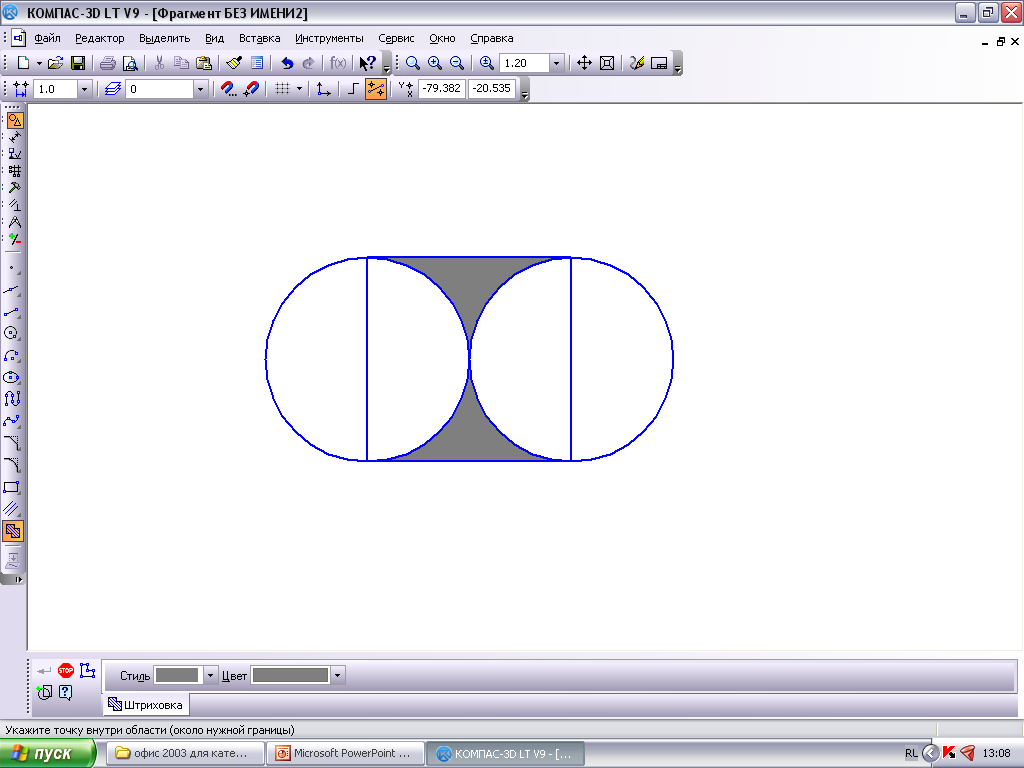 Радиус окружности, длина которой равна 138,16 см увеличили на 5 см. На сколько увеличилась длина этой окружности? (π=3,14).Длина окружности  94,2 см. Какова площадь круга, ограниченного этой окружностью? (π=3,14).